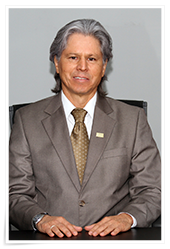 Nombre: Pedro Ureña Bonilla.Cargo: Vicerrector de Administración.Periodo del nombramiento: Del 22 de junio del 2015 al 21 de junio del 2020.Correo electrónico: vadministracion@una.cr Teléfono: 2277-3888.Grado académico: Doctor.Especialidad: Psicología y Medicina aplicada al deporte.Experiencia:2013-2015: Director de la Escuela de Ciencias del Movimiento Humano y Calidad de Vida de la Universidad Nacional.Año 2012: Coordinador del Programa de Doctorado en Ciencias del Movimiento Humano: UNA - UCR.2011-2012: Coordinador de la Unidad de Investigación de la Escuela Ciencias del Deporte.2007-2008: Coordinador del Programa de Maestría en Salud Integral y Movimiento Humano. Escuela Ciencias del Deporte. Universidad Nacional-UNA.2006-2007: Director Ejecutivo del Instituto Costarricense del Deporte y la Recreación (ICODER).2000-2005: Decano de la Facultad de Ciencias de la Salud. UNA.1999-2000: Vicedecano de la Facultad de Ciencias de la Salud. UNA.